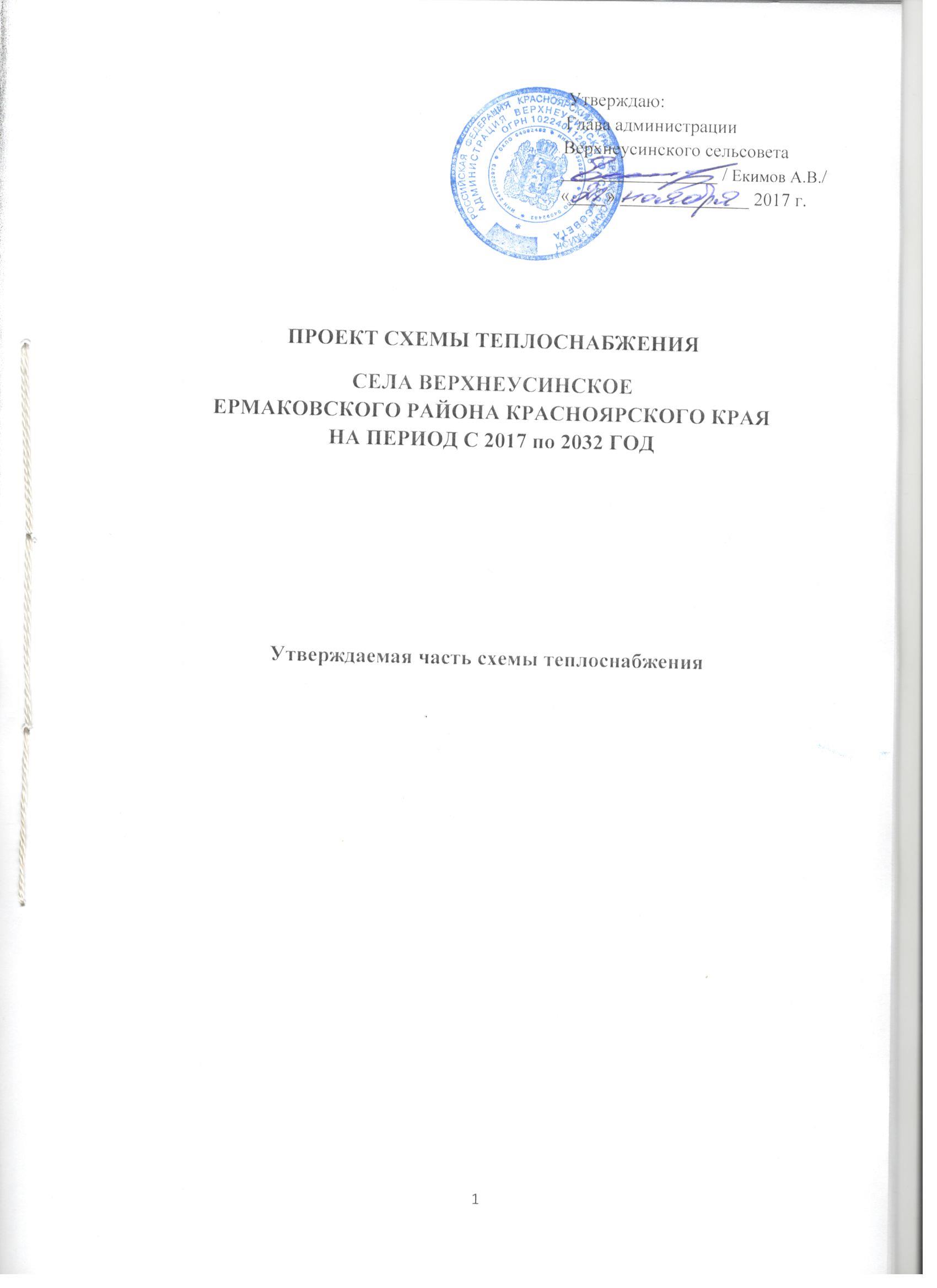 СодержаниеРаздел 1. Показатели перспективного спроса на тепловую энергию (мощность) и теплоноситель в установленных границах территории поселка ……………………………. 3Раздел 2. Перспективные балансы тепловой мощности источников тепловой энергии и тепловой нагрузки потребителей ……………………………………………………………... 4Раздел 3. Перспективные балансы теплоносителя ………………………………………....... 8Раздел 4. Предложения по строительству, реконструкции и техническому перевооружению источников тепловой энергии ………………………………………….... 10Раздел 5. Предложения по строительству, реконструкции и техническому перевооружению тепловых сетей и сооружений на них ………………………………….... 12Раздел 6. Перспективные топливные балансы ……………………………………………… 13Раздел 7. Инвестиции в строительство, реконструкцию и техническое перевооружение...15Раздел 8. Решение об определении единой теплоснабжающей организации …………….. 16Раздел 9. Решение о распределении тепловой нагрузки между источниками тепловой энергии ……………………………………………………………………………………….... 17Раздел 10. Решения по бесхозяйным тепловым сетям ……………………………………... 17Раздел 1. Показатели перспективного спроса на тепловую энергию (мощность) и теплоноситель в установленных границах территории поселка.а) площадь строительных фондов и приросты площадей строительных фондов по расчетным элементам территориального деленияТаблица 1.1б) Объемы потребления тепловой энергии (мощности), теплоносителя и прогноз перспективного спроса на тепловую энергиюПерспективное потребление тепловой энергии на цели теплоснабжения от источника тепловой энергии отсутствуют в виду отсутствия перспективы по строительству объектов жилищного фонда, социального, культурно-бытового обслуживания.                                                                                                                                    Таблица 1.2Раздел 2. Перспективные балансы тепловой мощности источников тепловой энергии и тепловой нагрузки потребителейОбщие положенияПерспективные балансы тепловой мощности источника тепловой энергии и тепловой  нагрузки потребителей разработаны в соответствии с подпунктом 2 пункта 3 и пунктом 5 Требований к схемам теплоснабжения.          В первую очередь рассмотрены балансы тепловой мощности соответствующего оборудования источника тепловой энергии и присоединенной тепловой нагрузки в зоне действияисточника тепловой энергии. Установленные тепловые балансы в указанных годах являются базовыми и неизменными для всего дальнейшего анализа перспективных балансов последующих отопительных периодов. Данные балансы представлены в Главе 1 «Существующее положение в сфере производства, передачи и потребления тепловой энергии для целей теплоснабжения».В установленной зоне действия источника тепловой энергии определены перспективные тепловые нагрузки в соответствии с данными, изложенными в Главе 2 «Перспективное потребление тепловой энергии на цели теплоснабжения».          Далее рассмотрены балансы располагаемой тепловой мощности и перспективной тепловой нагрузки.Цель составления балансов – установить резервы (дефициты) установленной тепловой мощности и перспективной присоединенной тепловой нагрузки для зоны действия источника тепловой энергии.а) Радиус эффективного теплоснабженияРадиус эффективного теплоснабжения – максимальное расстояние от теплопотребляющей установки до ближайшего источника тепловой энергии в системе теплоснабжения, при превышении которого подключение теплопотребляющей установки к данной системе теплоснабжения нецелесообразно по причине увеличения совокупных расходов в системе теплоснабжения.Подключение дополнительной тепловой нагрузки с увеличением радиуса действия источника тепловой энергии приводит к возрастанию затрат на производство и транспорт тепловой энергии и одновременно к увеличению доходов от дополнительного объема ее реализации. Радиус эффективного теплоснабжения представляет собой то расстояние, при котором увеличение доходов равно по величине возрастанию затрат. Для действующих источников тепловой энергии это означает, что удельные затраты (на единицу отпущенной потребителям тепловой энергии) являются максимальными.В основу расчета были положены полуэмпирические соотношения, которые  представлены в «Нормах по проектированию тепловых сетей». Для приведения указанных зависимостей к современным условиям была проведена дополнительная работа по анализу структуры себестоимости производства и транспорта тепловой энергии в функционирующих в настоящее время системах теплоснабжения. В результате этой работы были получены эмпирические коэффициенты, которые позволили уточнить имеющиеся зависимости и применить их для определения минимальных удельных затрат при действующих в настоящее время ценовых индикаторах.Связь между удельными затратами на производство и транспорт тепловой энергии с радиусом теплоснабжения осуществляется с помощью следующей полуэмпирической зависимости:S=b++R – радиус действия тепловой сети (длина главной тепловой магистрали самого протяженного вывода от источника), км;          Н – потеря напора на трение при транспорте теплоносителя по тепловой магистрали, м вод.ст.;b –эмпирический коэффициент удельных затрат в единицу тепловой мощности котельной, руб/Гкал/час;s – удельная стоимость материальной характеристики тепловой сети, руб/м2;          В – среднее число абонентов на единицу площади зоны действия источника теплоснабжения, 1/км;П – теплоплотность района, Гкал/ч/км2;∆τ – расчетный перепад температур теплоносителя в тепловой сети, °С;φ – поправочный коэффициент, принимаемый равным 1,3 для ТЭЦ и 1 для котельных.          Дифференцируя полученное соотношение по параметру R, и приравнивая к нулю производную, можно получить формулу для определения эффективного радиуса теплоснабжения в виде:R = 563*+ +           Результаты расчета эффективного радиуса теплоснабжения для котельной представлены в таблице 1.3.                                                                                                                                      Таблица 1.3           б) Существующая и перспективная зоны действия источника тепловой энергии в системе теплоснабжения с. Верхнеусинское.Система теплоснабжения с. Верхнеусинское состоит из зоны действия одной системы теплоснабжения (п.1.1.Главы 1 «Существующее положение в сфере производства, передачи и потребления тепловой энергии для целей теплоснабжения»).          Установленная и располагаемая тепловая мощность источников тепловой энергии на 2017 год предоставлены в таблице 1.4.                                                                                                                            Таблица 1.4          в) Зона действия индивидуальных источников тепловой энергии.Зона действия индивидуального теплоснабжения предусмотрена в районе индивидуальной застройки с. Верхнеусинское и ограничена территорией индивидуальной жилой застройки.г). Перспективные балансы тепловой мощности и тепловой нагрузки в зоне действия источника тепловой энергии с. Верхнеусинское.Таблица 1.5. Перспективный баланс тепловой мощности в зоне действия котельной.Требования п.5.4 СНиП  41-02-2003 о допустимом снижении подачи теплоты потребителю до 89% соблюдается.Раздел 3. Перспективные балансы теплоносителяОбщие положенияПерспективные топливные балансы разработаны в соответствии с подпунктом 6 пункта 3 и пунктом 23 Требований к схемам теплоснабжения.          В результате разработки в соответствии с пунктом 23Требований к схемам теплоснабжения должны быть решены следующие задачи:         - Установление существующих и проектируемых расходов теплоносителя для передачи тепловой энергии в зоне действия источника тепловой энергии;          - Расчет приростов расхода теплоносителя в зоне действия источника тепловой энергии;          - Составление балансов теплоносителя, необходимых для обеспечения передачи тепловой энергии от источника до потребителей с перспективной тепловой нагрузкой в зоне действия источника тепловой энергии.а). Перспективные балансы производительности водоподготовительных установок и максимального потребления теплоносителя теплопотребляющими установками потребителей Перспективные балансы производительности ВПУв зоне действия источников тепловой энергии предоставлены в таблице 1.6Таблица 1.6.Перспективные балансы производительности ВПУ котельной с. Верхнеусинское          Требования к качеству питательной и котловой воды представлены в таблице 6.1 Главы 6 «Предложения по строительству, реконструкции и техническому  перевооружению источников тепловой энергии» Обосновывающих материалов к схеме теплоснабжения с. Верхнеусинское Ермаковского района на период с 2017 года до 2032 года.           «Периодичность химического контроля водно-химического режима оборудования устанавливается специализированной наладочной организацией с учетом качества исходной воды и состояния действующего оборудования» - выдержка из «Правил технической эксплуатации тепловых энергоустановок» (утв. приказом Минэнерго РФ от 24 марта 2003 г. № 115).          Нормативные утечки теплоносителя изменяются в соответствии с изменением подключенной тепловой нагрузки в зоне действия источника.б). Перспективные балансы производительностиводоподогревательных установок источников тепловой энергии для компенсации потерь теплоносителя в аварийных режимах работы систем теплоснабжения.          В  соответствии с п.6.17 СНиП 41-02-2003 «Тепловые сети»  для открытых и закрытых систем теплоснабжения должна предусматриваться дополнительная аварийная подпитка химически необработанной и недеаэрированной водой в количестве 2% объема трубопроводов тепловых сетей и присоединенных к ним абонентских систем теплопотребления.          Таким образом, с учетом имеющегося резерва производительности оборудования водоподготовки, аварийные режимы подпитки тепловой сети обеспечиваются в полном объеме.Раздел 4. Предложения по строительству, реконструкции и техническому перевооружению источников тепловой энергииа) строительство источников тепловой энергии не предусмотрено;б) необходимость в реконструкции  источников тепловой энергии не предусмотрена;в) необходимость в техническом перевооруженииисточника тепловой энергии отсутствует;г) вывод из эксплуатации и демонтаж оборудования котельной:д) меры по переоборудованию котельных в источники комбинированной выработки электрической и тепловой энергии не предусмотрено;е) меры по переводу котельных, размещенных в существующих и расширяемых зонах действия источников комбинированной выработки тепловой и электрической энергии в «пиковый»  режим не предусмотрены;ж) решения о загрузке источников тепловой энергии, распределении (перераспределении) тепловой нагрузки потребителей тепловой энергии в каждой зоне действия системы теплоснабжения между источниками тепловой энергии, поставляющими тепловую энергию в данной системе теплоснабжения.з) Расчет оптимального температурного графика работы системы теплоснабжения.В электронной модели были выполнены теплогидравлические расчеты всех существующих и проектируемых тепломагистралей в зонедействия существующих и проектируемых источников тепловой энергии (см. главу 7 «Предложения по строительству и реконструкции тепловых сетей и сооружений на них».          Для регулирования отпуска тепловой энергии от теплоисточников используется качественное регулирование, т.е. при постоянном расходе теплоносителя изменяется его температура.Расчет изменения температуры теплоносителя в зависимости от температуры наружного воздуха выполняется по уравнению для расчета температуры в подающем теплопроводе в зависимости от температуры наружного воздуха для центрального качественного регулирования по отопительной нагрузке.= +∆+где – температура теплоносителя в подающем теплопроводе теплофикационной установки,°С;- температура воздуха внутри отапливаемого помещения, расчетная, принимаемая для проектирования системы отопления, °С;- относительная тепловая нагрузка (мощность) системы отопления, принимаемая для качественного метода регулирования отпуска теплоты; = ∆- температурный напор в нагревательном (отопительном) приборе абонентской системы отопления при расчетной температуре наружного воздуха принимаемого для проектирования систем отопления.∆-,°С- расчетная температура воздуха внутри отапливаемого помещения, °С; –относительный расход теплоносителя на систему отопления – =;- разность температур в местной системе отопления при расчетной температуре наружного воздуха для проектирования систем отопления - -температура теплоносителя после отопительной установки потребителя при расчетной температуре наружного воздуха,°С;-температура теплоносителя после узла смешения (элеватора, насоса) перед отопительной установкой потребителя при расчетной температуре наружного воздуха,°С.Расчет изменения температуры теплоносителя после установки смешения (элеватора, насоса смешения) при зависимом присоединении отопительных установок потребителей был выполнен по уравнению:=++0,5          Расчет изменения температуры после отопительных установок потребителя был выполнен по уравнению:=++0,5          Результат расчета оптимального температурного графика работы системы теплоснабжения представлен в таблице 1.7.Таблица 1.7.  Температурный график работы котельных с. Верхнеусинское	Температура в подающем трубопроводе,°С	Температура в обратном трубопроводе, °СРаздел 5. Предложения по строительству, реконструкции и техническому перевооружению тепловых сетей и сооружений на них.а) предложения по строительству и реконструкции тепловых сетей, обеспечивающих перераспределение тепловой нагрузки, отсутствуют в виду того, что источников тепловой энергии с дефицитом тепловой мощности на территории с.Верхнеусинское не предусмотрено;          б) предложения по строительству и реконструкции тепловых сетей в целях обеспечения условий, при наличии которых существует возможность поставок тепловой энергии потребителям от различных источников:           в) в связи с отсутствием технической возможности и экономической целесообразности, предложения по обеспечению поставок тепловой энергии от различных источников, не предусмотрено;          г) предложения по строительству и реконструкции тепловых сетей для повышения эффективности функционирования системы теплоснабжения за счет перевода котельных в пиковый режим работы, отсутствуют;          д) предложения по строительствуи реконструкции тепловых сетей для обеспечения нормативной надежности и безопасности теплоснабжения.          Таблица 1.8. Капитальные затраты на перекладку трубопроводов в зоне действия котельной с. Верхнеусинское.Раздел 6. Перспективные топливные балансы6.1. Общие положения          Целью разработки настоящего раздела является:          - установление перспективных объемов тепловой энергии, вырабатываемой на всех источниках тепловой энергии, обеспечивающих спрос на тепловую энергию и теплоноситель для потребителей, на собственные нужды котельных, на потери тепловой энергии при ее передаче по тепловым сетям, на хозяйственные нужды предприятий;- установление объемов топлива для обеспечения выработки тепловой энергии на источнике тепловой энергии;          - определение видов топлива, обеспечивающих выработку необходимой тепловой энергии;          - установление показателей эффективности использования топлива и  предлагаемого к использованию теплоэнергетического оборудования.6.2. Потребление топлива источниками тепловой энергии          Перспективный топливный баланс для источников  тепловой энергии на период с 2017 года по 2032 год, согласно развития системы теплоснабжения, представлен в таблице 1.9.Таблица 1.9. Перспективный топливный баланс котельной с. ВерхнеусинскоеРаздел 7. Инвестиции в строительство, реконструкцию и техническое перевооружениеТаблица 1.9. Суммарные капитальные вложения в реализацию мероприятий строительства тепловых сетейРаздел 8. Решение об определении единой теплоснабжающей организации (организаций)После внесения проекта схемы теплоснабжения на рассмотрение теплоснабжающие или теплосетевые организации должны  обратиться с заявкой на признание в качестве ЕТО в одной или нескольких из определенных зон деятельности. Решение об установлении организации в качестве ЕТО в той или иной  зоне деятельности принимает, в соответствии с ч.6 ст.6 Федерального закона №190 «О теплоснабжении» орган местного самоуправления городского округа.          Определение статуса ЕТО для проектируемых зон действия планируемых к строительству источников тепловой энергии, рассмотренных в разделе 3 Утверждаемой части, должно быть выполнено в ходе актуализации схемы теплоснабжения, после определения источников инвестиций.         Обязанности ЕТО определены, установлены постановлением Правительства РФ от 08.08.2012 № 808 «Об организации теплоснабжения в Российской Федерации и о внесении изменений в некоторые законодательные акты Правительства Российской Федерации» (п.12 Правил организации теплоснабжения в Российской Федерации, утвержденных указанным постановлением). В соответствии с приведенным документом ЕТО обязана:          - заключать и исполнять договоры теплоснабжения с любыми обратившимися к ней потребителями тепловой энергии, теплопотребляющие установки которых находятся в данной системе теплоснабжения при условии соблюдения указанными потребителями выданных им в соответствии с законодательством о градостроительной деятельности технических условий подключения к тепловым сетям;          - заключать и исполнять договоры поставки тепловой энергии (мощности) и (или) теплоносителя в отношении объема тепловой нагрузки, распределенной в соответствии со схемой теплоснабжения;          - заключать и исполнять договоры оказания услуг по передаче тепловой энергии, теплоносителя в объеме, необходимом для обеспечения теплоснабжения потребителей тепловой энергии.          Границы зоны деятельности ЕТО в соответствии с п.19 Правил организации теплоснабжения могут быть изменены в следующих случаях:         - подключение к системе теплоснабжения новых теплопотребляющих установок, источников тепловой энергии или тепловых сетей, или их отключение от системы теплоснабжения;          - технологическое объединение иди разделение систем теплоснабжения.          Сведения об изменении границ зон деятельности единой теплоснабжающей организации, а также сведения о присвоении другой организации статуса единой теплоснабжающей организации подлежат внесению в схему теплоснабжения при ее актуализации.Согласно Постановлению Правительства РФ от 8 августа 2012 г. № 808 «Об организации теплоснабжения в Российской Федерации и о внесении изменения в некоторые акты Правительства Российской Федерации», предлагается определить на роль ЕТО – ООО «Теплосеть» для зон действия котельной пос. Танзыбей, как организацию, способную в лучшей мере обеспечить надежность теплоснабжения в соответствующих системах теплоснабжения. Раздел 9. Решение о распределении тепловой нагрузки между источниками тепловой энергииНа территории с. Верхнеусинское действует один источник теплоснабжения. Дефицита тепловой мощности нет.Раздел 10. Решения по бесхозяйным тепловым сетям          Статья 15 пункт 6 Федерального закона от 27 июля 2010 года № 190-ФЗ :          «В случае выявления бесхозяйных тепловых сетей (тепловых сетей, не имеющих эксплуатирующей организации) орган местного самоуправления поселения или городского округа до признания права собственности на указанные бесхозные тепловые сети в течение тридцати дней с даты их выявления обязан определить теплосетевую организацию, тепловые сети которой непосредственно соединены с указанными бесхозяйными тепловыми сетями, или единую теплоснабжающую организацию в системе теплоснабжения, в которую входят указанные бесхозяйные тепловые сети и которая осуществляет содержание  и обслуживание указанных бесхозяйных тепловых сетей. Орган регулирования обязан включить затраты на содержание и обслуживание бесхозяйных тепловых сетей в тарифы соответствующей организации на следующий период регулирования».          Принятие на учет бесхозяйных тепловых сетей (тепловых сетей, не имеющих эксплуатирующей организации) осуществляется на основании Постановления Правительства РФ от 17.09.2003 г. № 580.          На основании статьи 255 Гражданского кодекса РФ, по истечении года со дня постановки бесхозяйной недвижимой вещи на учет, орган, уполномоченный управлять муниципальным имуществом, может обратиться в суд с требованием о признании права муниципальной собственности на эту вещь. По результатам инвентаризации бесхозяйных тепловых сетей на территории сельсовета не выявлено.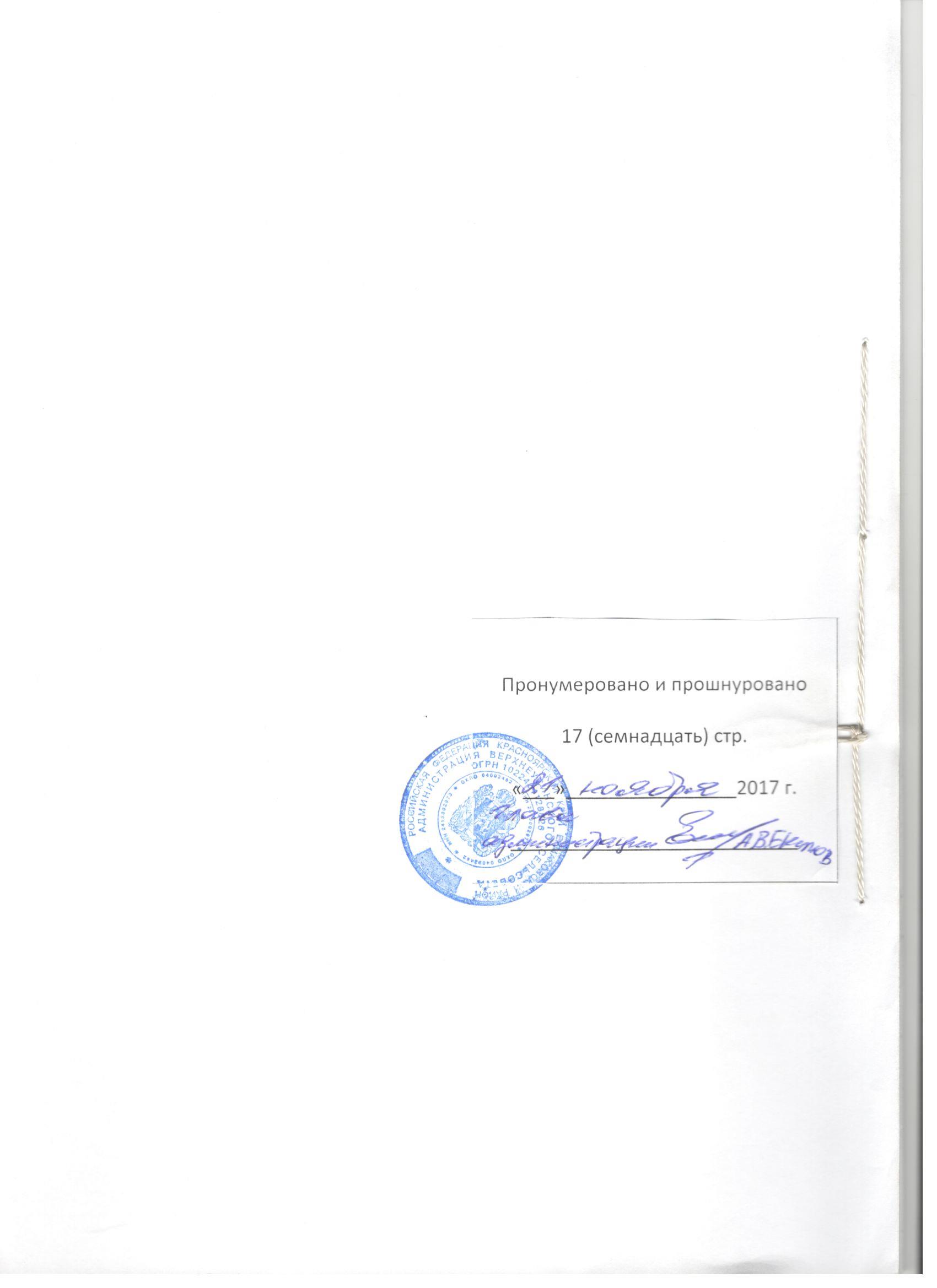 НазначениеПлощадь2017г.2018г.2019г.2020г.2021г.2027г.2032г.Объекты образованиям23622,63622,63622,63622,63622,63622,63622,6Объекты здравоохранениям21125,31125,31125,31125,31125,31125,31125,3Объекты культурым2107,2107,2107,2107,2107,2107,2107,2Прочием2983,0983,0983,0983,0983,0983,0983,0Жилой фондм20000000Итогом25838,15838,15838,15838,15838,15838,15838,1Котельная с. Верхне-усинскоеНазначениеПотребление тепловой энергии (мощности)2017г.2018г.2019г.2020г.2021г.2027г.2032г.Котельная с. Верхне-усинскоеОбъекты образованияПотребление тепловой энергии на отопление (Гкал/час)0,1210,1210,1210,1210,1210,1210,121Котельная с. Верхне-усинскоеОбъекты образованияПотребление теплоносителя (т/час)1,8321,8321,8321,8321,8321,8321,832Котельная с. Верхне-усинскоеОбъекты здравоохраненияПотребление тепловой энергии на отопление (Гкал/час)0,0380,0380,0380,0380,0380,0380,038Котельная с. Верхне-усинскоеОбъекты здравоохраненияПотребление теплоносителя (т/час)0,5750,5750,5750,5750,5750,5750,575Котельная с. Верхне-усинскоеОбъекты культурыПотребление тепловой энергии на отопление (Гкал/час)0,0040,0040,0040,0040,0040,0040,004Котельная с. Верхне-усинскоеОбъекты культурыПотребление теплоносителя (т/час)0,0610,0610,0610,0610,0610,0610,061Котельная с. Верхне-усинскоеПрочиеПотребление тепловой энергии на отопление (Гкал/час)0,0420,0420,0420,0420,0420,0420,042Котельная с. Верхне-усинскоеПрочиеПотребление теплоносителя (т/час)0,6360,6360,6360,6360,6360,6360,636Котельная с. Верхне-усинскоеЖилой фондПотребление тепловой энергии на отопление (Гкал/час)0000000Котельная с. Верхне-усинскоеЖилой фондПотребление теплоносителя (т/час)0000000№ ппНаименование источникаСуммарная присоединенная нагрузка всех потребителейРасчетный температурный графикЭффективный радиус№ ппНаименование источникаГкал/час°Скм1Котельная0,4295/700,625Наименование источникаУстановленная мощность, Гкал/часРасполагаемая тепловая мощность, Гкал/часКотельная1,521,48ПоказательЕд.изм.2017201820192020202120222023202420252026202720282029203020312032Установленная мощностьГкал/ч1,521,521,521,521,521,521,521,521,521,521,521,521,521,521,521,52Располагаемая мощностьГкал/ч1,481,481,481,481,481,481,481,481,481,481,481,481,481,481,481,48Присоединенная мощностьГкал/ч0,420,420,420,420,420,420,420,420,420,420,420,420,420,420,420,42Тепловая мощность неттоГкал/ч1,5151,5151,5151,5151,5151,5151,5151,5151,5151,5151,5151,5151,5151,5151,5151,515Собственные нуждыГкал/ч0,0050,0050,0050,0050,0050,0050,0050,0050,0050,0050,0050,0050,0050,0050,0050,005Потери в тепловых сетяхГкал/ч0,0470,0470,0470,0470,0470,0470,0470,0470,0470,0470,0470,0470,0470,0470,0470,047Резерв/дефицит тепловой мощности неттоГкал/ч1,0081,0081,0081,0081,0081,0081,0081,0081,0081,0081,0081,0081,0081,0081,0081,008НаименованиеЕд.изм.2017201820192020202120222023202420252026202720282029203020312032Производительность ВПУт/ч0,050,050,050,050,050,050,050,050,050,050,050,050,050,050,050,05Потери располагаемой производительности%----------------Собственные нуждыт/ч----------------Кол-во баков аккумуляторовед----------------Емкость баков аккумуляторовтыс.м3----------------Всего подпитка тепловой сети, в т.ч.т/ч0,020,020,020,020,020,020,020,020,020,020,020,020,020,020,020,02-нормативные утечки теплоносителят/ч0,020,020,020,020,020,020,020,020,020,020,020,020,020,020,020,02- сверхнормативные утечки теплоносителят/ч-----------------отпуск теплоносителя из тепловых сетей на цели горячего водоснабжения (для открытых систем теплоснабжения)т/ч----------------Показатель2017201820192020202120222023202420252026202720282029203020312032Максимальное потребление теплоносителя теплопотребляющими установками потребителей,т/ч2,4072,4072,4072,4072,4072,4072,4072,4072,4072,4072,4072,4072,4072,4072,4072,407Суммарный расход сетевой воды, т/ч2,4292,4292,4292,4292,4292,4292,4292,4292,4292,4292,4292,4292,4292,4292,4292,429Тип котлаМаркаТеплопризво-дительность котла, Гкал/часКПД,%Установленная мощность, Гкал/часПрисоединенная тепловая нагрузка, Гкал/часКотельная с. ВерхнеусинскоеКотельная с. ВерхнеусинскоеКотельная с. ВерхнеусинскоеКотельная с. ВерхнеусинскоеКотельная с. ВерхнеусинскоеКотельная с. ВерхнеусинскоеВодогрейныйБратск1,52600,960,42Температура теплоносителя, °С140Температура теплоносителя, °С120Температура теплоносителя, °С100Температура теплоносителя, °С80Температура теплоносителя, °С60Температура теплоносителя, °С40Температура теплоносителя, °С20Температура теплоносителя, °С0Температура теплоносителя, °С10         6         2         -2         -6         -10        -14       -18         -22        -26        -30        -34        -3810         6         2         -2         -6         -10        -14       -18         -22        -26        -30        -34        -3810         6         2         -2         -6         -10        -14       -18         -22        -26        -30        -34        -3810         6         2         -2         -6         -10        -14       -18         -22        -26        -30        -34        -3810         6         2         -2         -6         -10        -14       -18         -22        -26        -30        -34        -3810         6         2         -2         -6         -10        -14       -18         -22        -26        -30        -34        -3810         6         2         -2         -6         -10        -14       -18         -22        -26        -30        -34        -3810         6         2         -2         -6         -10        -14       -18         -22        -26        -30        -34        -3810         6         2         -2         -6         -10        -14       -18         -22        -26        -30        -34        -3810         6         2         -2         -6         -10        -14       -18         -22        -26        -30        -34        -3810         6         2         -2         -6         -10        -14       -18         -22        -26        -30        -34        -3810         6         2         -2         -6         -10        -14       -18         -22        -26        -30        -34        -3810         6         2         -2         -6         -10        -14       -18         -22        -26        -30        -34        -3810         6         2         -2         -6         -10        -14       -18         -22        -26        -30        -34        -3810         6         2         -2         -6         -10        -14       -18         -22        -26        -30        -34        -3810         6         2         -2         -6         -10        -14       -18         -22        -26        -30        -34        -3810         6         2         -2         -6         -10        -14       -18         -22        -26        -30        -34        -3810         6         2         -2         -6         -10        -14       -18         -22        -26        -30        -34        -3810         6         2         -2         -6         -10        -14       -18         -22        -26        -30        -34        -3810         6         2         -2         -6         -10        -14       -18         -22        -26        -30        -34        -3810         6         2         -2         -6         -10        -14       -18         -22        -26        -30        -34        -3810         6         2         -2         -6         -10        -14       -18         -22        -26        -30        -34        -3810         6         2         -2         -6         -10        -14       -18         -22        -26        -30        -34        -3810         6         2         -2         -6         -10        -14       -18         -22        -26        -30        -34        -3810         6         2         -2         -6         -10        -14       -18         -22        -26        -30        -34        -3810         6         2         -2         -6         -10        -14       -18         -22        -26        -30        -34        -38Температура теплоносителя, °СТемпература наружного воздуха, °СТемпература наружного воздуха, °СТемпература наружного воздуха, °СТемпература наружного воздуха, °СТемпература наружного воздуха, °СТемпература наружного воздуха, °СТемпература наружного воздуха, °СТемпература наружного воздуха, °СТемпература наружного воздуха, °СТемпература наружного воздуха, °СТемпература наружного воздуха, °СТемпература наружного воздуха, °СТемпература наружного воздуха, °СТемпература наружного воздуха, °СТемпература наружного воздуха, °СТемпература наружного воздуха, °СТемпература наружного воздуха, °СТемпература наружного воздуха, °СТемпература наружного воздуха, °СТемпература наружного воздуха, °СТемпература наружного воздуха, °СТемпература наружного воздуха, °СТемпература наружного воздуха, °СТемпература наружного воздуха, °СТемпература наружного воздуха, °СТемпература наружного воздуха, °СТемпература наружного воздуха, °СНаименование начала участкаНаименование конца участкаДлина участка мВнутренний диаметр подающего трубопровода, мВнутренний диаметр обратного трубопровода, мВид прокладки тепловой сетиСтоимость замены участка трубопровода, тыс.рубКотельная с.Верхне-усинскоеТК1100,10,1Подземная канальная58,49ТК1ТК2900,10,1Подземная канальная526,43ТК2Школа850,070,07Подземная бесканаль-ная348,03ТК2Участковая больница2150,070,07Подземная бесканаль-ная880,32ТК2Сельсовет1300,050,05Подземная канальная380,21ИТОГО:5302193,48	ПоказательЕд. изм.2017201820192020202120222023202420252026202720282029203020312032Установленная тепловая мощностьГкал/час1,521,521,521,521,521,521,521,521,521,521,521,521,521,521,521,52Располагаемая  мощность оборудованияГкал/час1,481,481,481,481,481,481,481,481,481,481,481,481,481,481,481,48Выработано тепловой энергииГкал/год1391,71391,71391,71391,71391,71391,71391,71391,71391,71391,71391,71391,71391,71391,71391,71391,7В том числе полезный отпуск тепловой энергииГкал/год1104,81104,81104,81104,81104,81104,81104,81104,81104,81104,81104,81104,81104,81104,81104,81104,8Теплотворная способность топливаКкал/кг3600360036003600360036003600360036003600360036003600360036003600Потребление натурального топливатонн660,9660,9660,9660,9660,9660,9660,9660,9660,9660,9660,9660,9660,9660,9660,9660,9Потребление условного топливатут366,2366,2366,2366,2366,2366,2366,2366,2366,2366,2366,2366,2366,2366,2366,2366,2КПД котельной%60606060606060606060606060606060Сметы проектов	Сметы проектов	Сметы проектов	20172018201920202021202220232024202520262026202720282029203020312032Группа проектов «Тепловые сети»Группа проектов «Тепловые сети»Группа проектов «Тепловые сети»Группа проектов «Тепловые сети»Группа проектов «Тепловые сети»Группа проектов «Тепловые сети»Группа проектов «Тепловые сети»Группа проектов «Тепловые сети»Группа проектов «Тепловые сети»Группа проектов «Тепловые сети»Группа проектов «Тепловые сети»Группа проектов «Тепловые сети»Группа проектов «Тепловые сети»Группа проектов «Тепловые сети»Группа проектов «Тепловые сети»Группа проектов «Тепловые сети»Группа проектов «Тепловые сети»Группа проектов «Тепловые сети»Группа проектов «Тепловые сети»Группа проектов «Тепловые сети»Всего смета группы проектовтысрубтысруб-----2193,5-----------Накопленным итогомНакопленным итогомтысруб-----2193,52193,52193,52193,52193,52193,52193,52193,52193,52193,52193,52193,5Подгруппа проектов 1.1 «Реконструкция тепловых сетей в связи с исчерпанием эксплуатационного ресурса»Подгруппа проектов 1.1 «Реконструкция тепловых сетей в связи с исчерпанием эксплуатационного ресурса»Подгруппа проектов 1.1 «Реконструкция тепловых сетей в связи с исчерпанием эксплуатационного ресурса»Подгруппа проектов 1.1 «Реконструкция тепловых сетей в связи с исчерпанием эксплуатационного ресурса»Подгруппа проектов 1.1 «Реконструкция тепловых сетей в связи с исчерпанием эксплуатационного ресурса»Подгруппа проектов 1.1 «Реконструкция тепловых сетей в связи с исчерпанием эксплуатационного ресурса»Подгруппа проектов 1.1 «Реконструкция тепловых сетей в связи с исчерпанием эксплуатационного ресурса»Подгруппа проектов 1.1 «Реконструкция тепловых сетей в связи с исчерпанием эксплуатационного ресурса»Подгруппа проектов 1.1 «Реконструкция тепловых сетей в связи с исчерпанием эксплуатационного ресурса»Подгруппа проектов 1.1 «Реконструкция тепловых сетей в связи с исчерпанием эксплуатационного ресурса»Подгруппа проектов 1.1 «Реконструкция тепловых сетей в связи с исчерпанием эксплуатационного ресурса»Подгруппа проектов 1.1 «Реконструкция тепловых сетей в связи с исчерпанием эксплуатационного ресурса»Подгруппа проектов 1.1 «Реконструкция тепловых сетей в связи с исчерпанием эксплуатационного ресурса»Подгруппа проектов 1.1 «Реконструкция тепловых сетей в связи с исчерпанием эксплуатационного ресурса»Подгруппа проектов 1.1 «Реконструкция тепловых сетей в связи с исчерпанием эксплуатационного ресурса»Подгруппа проектов 1.1 «Реконструкция тепловых сетей в связи с исчерпанием эксплуатационного ресурса»Подгруппа проектов 1.1 «Реконструкция тепловых сетей в связи с исчерпанием эксплуатационного ресурса»Подгруппа проектов 1.1 «Реконструкция тепловых сетей в связи с исчерпанием эксплуатационного ресурса»Подгруппа проектов 1.1 «Реконструкция тепловых сетей в связи с исчерпанием эксплуатационного ресурса»Подгруппа проектов 1.1 «Реконструкция тепловых сетей в связи с исчерпанием эксплуатационного ресурса»Всего смета группы проектовВсего смета группы проектовтысруб-----2193,5-----------Накопленным итогомНакопленным итогомтысруб-----2193,52193,52193,52193,52193,52193,52193,52193,52193,52193,52193,52193,5Проект 2.1.1 «Реконструкция тепловых сетей в связи с исчерпанием эксплуатационного ресурса в зоне действия котельной с. Верхнеусинское»Проект 2.1.1 «Реконструкция тепловых сетей в связи с исчерпанием эксплуатационного ресурса в зоне действия котельной с. Верхнеусинское»Проект 2.1.1 «Реконструкция тепловых сетей в связи с исчерпанием эксплуатационного ресурса в зоне действия котельной с. Верхнеусинское»Проект 2.1.1 «Реконструкция тепловых сетей в связи с исчерпанием эксплуатационного ресурса в зоне действия котельной с. Верхнеусинское»Проект 2.1.1 «Реконструкция тепловых сетей в связи с исчерпанием эксплуатационного ресурса в зоне действия котельной с. Верхнеусинское»Проект 2.1.1 «Реконструкция тепловых сетей в связи с исчерпанием эксплуатационного ресурса в зоне действия котельной с. Верхнеусинское»Проект 2.1.1 «Реконструкция тепловых сетей в связи с исчерпанием эксплуатационного ресурса в зоне действия котельной с. Верхнеусинское»Проект 2.1.1 «Реконструкция тепловых сетей в связи с исчерпанием эксплуатационного ресурса в зоне действия котельной с. Верхнеусинское»Проект 2.1.1 «Реконструкция тепловых сетей в связи с исчерпанием эксплуатационного ресурса в зоне действия котельной с. Верхнеусинское»Проект 2.1.1 «Реконструкция тепловых сетей в связи с исчерпанием эксплуатационного ресурса в зоне действия котельной с. Верхнеусинское»Проект 2.1.1 «Реконструкция тепловых сетей в связи с исчерпанием эксплуатационного ресурса в зоне действия котельной с. Верхнеусинское»Проект 2.1.1 «Реконструкция тепловых сетей в связи с исчерпанием эксплуатационного ресурса в зоне действия котельной с. Верхнеусинское»Проект 2.1.1 «Реконструкция тепловых сетей в связи с исчерпанием эксплуатационного ресурса в зоне действия котельной с. Верхнеусинское»Проект 2.1.1 «Реконструкция тепловых сетей в связи с исчерпанием эксплуатационного ресурса в зоне действия котельной с. Верхнеусинское»Проект 2.1.1 «Реконструкция тепловых сетей в связи с исчерпанием эксплуатационного ресурса в зоне действия котельной с. Верхнеусинское»Проект 2.1.1 «Реконструкция тепловых сетей в связи с исчерпанием эксплуатационного ресурса в зоне действия котельной с. Верхнеусинское»Проект 2.1.1 «Реконструкция тепловых сетей в связи с исчерпанием эксплуатационного ресурса в зоне действия котельной с. Верхнеусинское»Проект 2.1.1 «Реконструкция тепловых сетей в связи с исчерпанием эксплуатационного ресурса в зоне действия котельной с. Верхнеусинское»Проект 2.1.1 «Реконструкция тепловых сетей в связи с исчерпанием эксплуатационного ресурса в зоне действия котельной с. Верхнеусинское»Проект 2.1.1 «Реконструкция тепловых сетей в связи с исчерпанием эксплуатационного ресурса в зоне действия котельной с. Верхнеусинское»Всего смета проектаВсего смета проектатысруб2193,52193,52193,52193,52193,52193,52193,52193,52193,52193,52193,52193,5